CUADROS DE BONOS EN DÓLARES –22/05/2020SOBERANOS EN DÓLARESPRECIOS EN PESOS ($ 110,29) 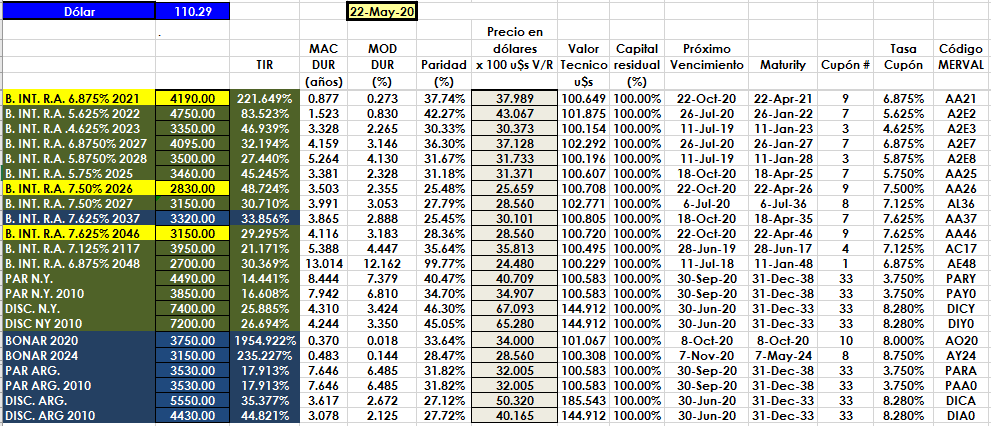 PRECIOS EN DÓLARES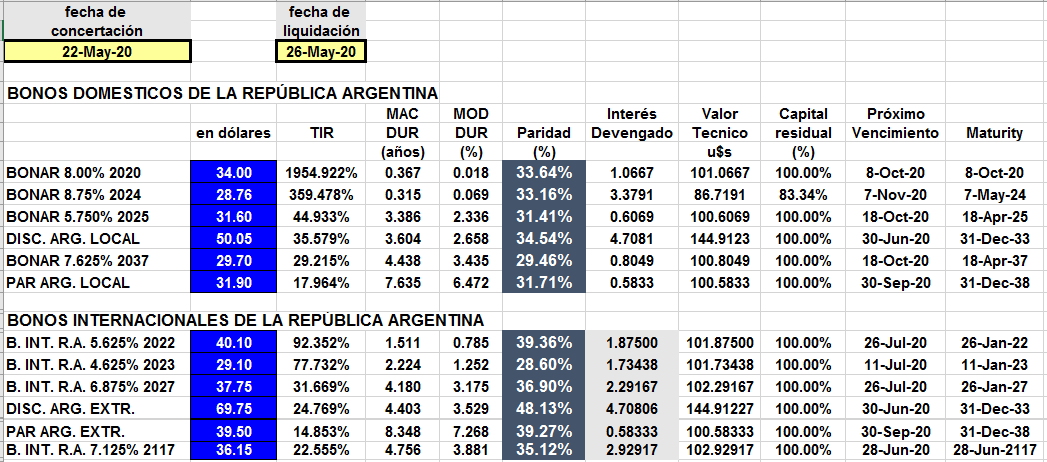 